AKADEMIA MIASTO
Scenariusz zajęć edukacji obywatelskiej Autorka: Olga Paździór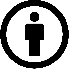 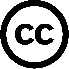 Publikacja jest licencjonowana na zasadach Creative Commons 
Uznanie autorstwa 4.0 Międzynarodowe 
(CC-BY-4.0)Temat warsztatuDziałaj dla siebie i dla grupyCzas trwania warsztatu90 minutOsoby uczestnicząceScenariusz został przygotowany dla osób w wieku 10-30 lat. Podejmowany temat sprawdzi się najlepiej podczas pracy z grupą osób w wieku 10-15 lat (czyli osobami uczącymi się w szkołach podstawowych). Podczas zajęć osoby uczestniczące będą pracować indywidualnie oraz w grupach 4/5 osobowych. Sugerowana wielkość grupy od 4 do 20 osób.Cele warsztatu- zwiększenie świadomości wśród osób uczestniczących odnośnie posiadanych zasobów w postaci: zainteresowań, umiejętności indywidualnych, talentów
- zwiększenie wiary w siebie wśród osób uczestniczącychCele szczegółowe- zachęcenie uczestników i uczestniczek do podejmowania działań rozwijających ich zainteresowania i kompetencje
- zachęcenie osób uczestniczących w warsztacie do podejmowania indywidualnych działań na rzecz swojego rozwoju oraz działań w środowisku lokalnym (np. w szkole, na osiedlu, w grupie osób 
o podobnych zainteresowaniach)
- pokazanie uczestnikom i uczestniczkom, żeś a grupą, która ma realny wpływ na ich otoczenie 
i może uczyć się wzajemnie ciekawych rzeczyInformacje o metodach pracyScenariusz został przygotowany w oparciu o własne doświadczenia i konsultacje wszystkich ćwiczeń warsztatowych z uczestnikami i uczestniczkami wersji pilotażowej tego warsztatu. Wspiera on rozwijanie zainteresowań i talentów najmłodszej grupy wiekowej wśród młodzieży, która dopiero zaczyna rozumieć czym jest edukacja obywatelska. Dlatego ważne było zwiększenie ich świadomości o możliwościach jakie posiadają do edukowania siebie wzajemnie wśród rówieśników. Scenariusz wspiera pracę w grupie jak również pracę indywidualną, ale na rzecz grupy. Konsultowanie ćwiczeń warsztatowych pozwala też uczestnikom i uczestniczkom na krytyczne myślenie i ciągłe udoskonalanie go. Ćwiczenia są na tyle proste i schematyczne, że można dostosowywać je do różnych grup wiekowych. Dodatkowo przeprowadzenie kilku wybranych, a nawet pojedynczych ćwiczeń np. na godzinie wychowawczej pokazuje osobom uczestniczącym czym jest edukacja pozaformalna. Osoby uczestniczące w szkoleniu przechodzą przez następujące etapy uczenia się:zapoznanie - w przypadku grupy która nie zna się, jest to czas na poznanie swoich zainteresowań co jest istotnym elementem udziału w kolejnych ćwiczeniach. Najlepiej jest jeśli grupa już zna się od jakiegoś czasu. Wtedy grupa dodatkowo odkrywa swoje zainteresowania o których nigdy wcześniej nie rozmawiali.doświadczanie- poprzez ćwiczenia uczy się pracy w grupie i pracy indywidualnej, której efekty zauważalne są od razu.analiza i refleksja - po zakończeniu warsztatu całkowitego lub pojedynczych ćwiczeń, uczestnicy potrafią powiedzieć co im się podobało a co nie.wyciąganie wniosków i podsumowanie - ten etap wymaga zaangażowania osoby prowadzącej, która zachęca osoby uczestniczące do odpowiadania na pytania pomocnicze do podzielenia się swoją opinią na temat warsztatu.Sprawdzenie w praktyce zdobytej wiedzy - w ramach scenariusza ten etap odzwierciedlony jest w momencie ,na który wpływ mogą mieć tylko uczestnicy, czyli moment w których wykorzystują swoje zainteresowania i talenty, żeby podzielić się nimi, zainteresować lub zaangażować we włączenie się innych osób w ich lokalnym środowisku.W scenariuszu proponuję wykorzystanie nauki poznawania siebie przez pryzmat tego, co widzą w nas dobrego rówieśnicy, a następnie doświadczenie poprzez późniejszą działalność dla grupy wykorzystując swoje kompetencje. Opracowany scenariusz wykorzystuje pracę w grupie, dyskusję, elementy refleksji i krytycznego myślenia, zabawy i twórczości, jak również kreatywność 
i przedstawianie rezultatów pracy na forum grupy.Potrzebne materiały i narzędziamałe, kolorowe, samoprzylepne karteczkikartki A4kolorowe flamastry lub kredki – unikamy typowo szkolnych ołówków i długopisówPodstawowe informacje„Działaj dla siebie i dla grupy” to scenariusz warsztatu polegający na zwiększaniu świadomości społecznej i edukacji obywatelskiej wśród młodzieży, która jest gotowa na podejmowanie działań na rzecz grupy. Dedykowany jest głównie dla młodzieży w wieku 10-15 lat, która zaczyna rozumieć czym jest edukacja obywatelska. Dlatego ważne jest jej uświadamianie jak ważną rolę odgrywają 
w społeczeństwie i w jaki sposób mogą działać na rzecz grupy i samorozwoju w tak młodym wieku.Wskazówki dla osoby prowadzącej Przed zajęciami zapoznaj się z treścią scenariusza. Zapoznaj się wcześniej również z grupą, jaka ona jest, czy wcześniej brali udział w jakiś warsztatach. Jeśli znasz już grupę osób uczestniczących dostosuj do nich pytania w ćwiczeniach. Podczas pracy w grupach rozmawiaj z uczestnikami i uczestniczkami, sugeruj w jakim zakresie mogą szukać zainteresowań talentów (sport, gry planszowe i online, robótki ręczne, gotowanie, pieczenie, a może ulubiony przedmiot i znajomość ciekawostek). Buduj w ten sposób relacje z osobami uczestniczącymi, żeby zbudować zaufanie. Odpowiadanie na ich pytania jest bardzo ważne, bo pamiętaj, że dla nich osobą ekspercką jesteś Ty!  Powiązane tematyTen scenariusz jest powiązany z następującymi tematami: - Działania młodzieżowych organizacji pozarządowych i grup nieformalnych w Lublinie (scenariusz nr 1)- Wolontariat Młodzieżowy w Lublinie (scenariusz nr 5)- Program grantowy i stypendia skierowane do młodych osób w Lublinie (scenariusz nr 6)- Przestrzenie dedykowane młodym ludziom w Lublinie (scenariusz nr 7)- Programy edukacyjne i rozwojowe dla młodych ludzi w Lublinie (scenariusz nr 10)

Scenariusze te można znaleźć na stronie mlody.lublin.eu w zakładce Akademia Miasto: 
https://lublin.eu/lublin/esm2023/akademia-miasto/zajecia-edukacji-obywatelskiej/scenariusze-zajec/Przebieg warsztatówPrzebieg warsztatówPrzebieg warsztatówDziałanieOpisCzas trwaniaWprowadzenie Kto tak jak ja (hobby, zainteresowania)W kole ustawione są krzesła, o jedno mniej niż osób uczestniczących. Siadają na krześle. Osoba, która stoi mówi „kto tak jak ja…” narzucając temat hobby i zainteresowań mówi np. kto tak jak ja lubi malować. Wszyscy, którzy też lubią malować wstają i zamieniają się miejscami. Zadaniem tej osoby również jest znalezienie miejsca dla siebie i tak kolejno. Jako osoba prowadząca zacznij rundę i narzuć temat grupie. Przykładowe zainteresowania:- lubi sport- lubi malować- słucha muzyki- lubi tańczyć- lubi robótki ręczne- interesuje się tworzeniem biżuterii- lubi grać w planszówki- lubi grać w gry komputerowe10 minPodział na grupyPodział na grupy
Każda osoba uczestnicząca daje od siebie jakiś swój przedmiot, który będzie go reprezentował. Następnie osoba prowadząca wybiera 4 lub 5 dowolnych przedmiotów zależności od wielkości grupy. Te wybrane przedmioty to jedna grupa. Osoba prowadząca losuje w ten sam sposób kolejne przedmioty tworząc następne grupy.5 minPraca w grupach KwiatekKażda grupa na kartce rysuje kwiatek, który ma środek i 5 płatków. Uczestnicy i uczestniczki rozmawiają o tym co łączy ich grupę. Każdy płatek to inna rzecz/czynność, powinny być nietypowe, wyszukane. W środku kwiatka piszą wymyśloną nazwę grupy. Następnie na forum klasy przedstawiają co łączy ich grupę. Na tej podstawie zwracamy uwagę jako edukator/edukatorka, że dużo rzecz łączy tę mniejszą grupę chociaż jest podobna do innych. 20 minPraca indywidualna, ale na rzecz grupyZnajdź zalety kolegi/koleżanki
I WariantRozdajemy małe karteczki każdemu gdzie każda kartka to będzie inna osoba w grupie. 
Uczestnicy i uczestniczki wypisują na karteczkach jaki warsztat mógłby poprowadzić jego kolega/koleżanka z grupy według tego czym się interesuje. Kluczowe było 1 ćwiczenie, gdzie poznawaliśmy kto co lubi.II Wariant
Rozdanie kartek a4 i podpisanie imieniem, a potem według wskazówek zegara przekazują kartkę zapisując jaki warsztat mógłby poprowadzić kolega/koleżanka z grupy.30 min Praca samodzielnaNa podstawie karteczek, które wcześniej osoby uczestniczące wypełniły na temat zainteresowań innych, teraz każda osoba indywidualnie wymyśla dwa warsztaty/ inicjatywy/propozycje działań, które może przeprowadzić na godzinie wychowawczej lub dla innej grupy rówieśników, zorganizować poza zajęciami lub na przerwie.15 minPodsumowaniePodsumujmy to:Kilka pytań podsumowujących i dyskusja, żeby każdy/każda chętny/chętna mógł/mogła się wypowiedzieć:- czy podobał im się taki warsztat- czy zwiększył ich świadomość o aktywności obywatelskiej- czy przeprowadziliby takie warsztaty dla klasy na godzinach wychowawczych- czy taka forma pracy w grupie im się podobała- jak oceniacie warsztaty.10 min